Unternehmensstrategien entwickelnAufbau- und Ablauforganisation für die Entwicklung des Unternehmens beurteilen und Anpassungen vornehmen.StellenbildungDie Stelle…ist das Ergebnis der Aufgabensyntheseist die kleinste organisatorische Einheitentsteht durch Verteilung der Aufgaben auf Aufgabenträger	+ Leistungsbefugnis = Instanz, Instanz mit mehreren Stellen ist eine Abteilung	+ beratende Funktion = StabsstelleDie Stellenbeschreibung ist die schriftliche Niederlegung einer Stelle. Sie beinhaltet:BezeichnungPosition in der UnternehmensstrukturFachaufgabenSpezifische AufgabenQualifikationsanforderungenÜber- und UntersetzungsverhältnisStellvertretungenSonderbefugnisse (Ausbilder, Urlaub genehmigen, Vollmachten etc.)GehaltOrganisationMan unterscheidet in:Disposition: kurzfristige Planung aufgrund genereller Regelung, schafft eine einmalige Regelung ohne strukturierende WirkungOrganisation: langfristige Planung, schaffen einer festen Struktur als ZielImprovisation: selbsterklärendHier muss eine Balance gefunden werden, sonst findet eine Über- oder Unterorganisation statt.LiniensystemeEinliniensystem (Skript S. 6)Jeder Mitarbeiter hat nur einen direkten Vorgesetzten.Mehrliniensystem (Skript S. 7)Eine Stelle kann Anweisungen von mehreren Instanzen erhalten.Stabliniensystem (Skript S. 8)Versucht die vorgenannten Systeme zu vereinen und erweitert um Stabspositionen.Spartenorganisation (Skript S. 9)Aufteilung nach Orten, also Zweigstellen, ObjektorientiertMatrixorganisation (Skript S. 10)AblauforganisationArbeitsablauf	Vorbereitung	>	Ausführung	>	NacharbeitungNetzplanVerfahren zur Analyse, Planung, Steuerung und Überwachung von AbläufenWelche Arbeiten fallen an?Wie viel Zeit dauert die Arbeit?Welche Reihenfolge muss eingehalten werden?Kritischer Weg ist der Pfad ohne PufferzeitAls Alternative gibt es das Balkendiagramm, dieses ist einfacher, zeigt jedoch keine Abhängigkeiten.Was sind die Ziele der Organisation?Und warum ist es wichtig diese ständig zu optimieren?Klare ZuständigkeitenLeerlauf vermeiden und Personal optimal einsetzenKonflikte vermeidenKosten einsparenKürzere Durchlaufzeiten von AufträgenKeine Überschneidung von TätigkeitenEffizienz verbessernWer macht was wenn der Chef ausfällt?Checklisten erstellen (Wer macht wann, was?)Vollmachten ausstellenWichtige Informationen schriftlich festhalten und ein leicht verständliches Ablagesystem entwickelnInterne Kommunikation mit der für die die Vertretung beauftragten PersonenExterne Kommunikation (Banken, Kunden, Lieferanten)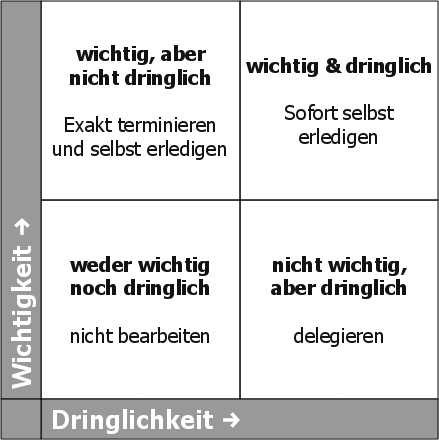 Auch wichtig:Vollmachten, Skript S. 22.Aufbewahrungszeiten, Skript. S 23                  Eisenhower-Prinzip     Aufbauorganisationbeschreibt Struktur	Ablauforganisationbeschreibt ArbeitsprozesseVorteile	Eindeutiger DienstwegKlare KompetenzenAnweisungen und Dienstwege klar nachvollziehbarNachteileLange DienstwegeHoher ArbeitsaufwandWenig FlexibilitätVorteile	Vorgesetzte sind meist FachleuteKurze DienstwegeEntlastung der InstanzenNachteileÜberschneidung der ArbeitsanweisungenKompetenzschwierigkeiten und AbstimmungsproblemeErheblicher KoordinationsauwandVorteile	Entlastung der InstanzenFachkompetente BeratungWeniger KompetenzgerangelNachteileVerstärktes Einwirken der Stabsstelle auf InstanzenAkzeptanz der Stäbe in StellenVorteileFlexibelKurze DienstwegeHäufig großes FachwissenNachteileVerselbstständigung der Spartenhohes Konkurrenzdenken zwischen SpartenErhöhte Kosten durch Doppelbesetzung von Funktion in SpartenVorteileEinfache, kurze EntscheidungswegeWenig Konkurrenz unter SpartenMotivationFlexibilitätNachteileViel Kommunikation notwendigMehrere VorgesetzteAufwendigere KompromisssucheZiele der AblauforganisationKapazitäten auslastenArbeitsvorgänge erleichternArbeitsaufwand verringernDurchlaufzeiten verkürzenTermine einhaltenFragestellungen der AblauforganisationWas?Wann? (Zeit, Termin)Wo? (Raum, Ort, Baustelle)Womit? (Betriebsmittel, Fahrzeuge, Werkzeuge)FAZ	FEZNummerNummerAufgabeAufgabeAufgabeDauerGesamtpufferGesamtpufferFreier PufferFreier PufferSAZ	SEZVorteileZwingt zu systematischen durchdenken der ZusammenhängeErlaubt sicheres TerminierenZeigt ZeitreservenFlexibles InformationsmediumErmöglicht Steuerung und ÜberwachungNachteileFür ungeübte schlecht Lesbar und unverständlichVerwaltungs- und Büroorganisation23% Buchhaltung13% Personalmanagement18% Rechnungserstellung13% Steuerbuchhaltung11% RechnungseingangProbleme in kleineren Betrieben:Büroarbeiten werden nebenbei erledigtFehlende Strukturen wegen steigender BelastungBesonders Wichtig (auch für Krankheitsfall)Nachvollziehbare BüroorganisationReibungslose externe und interne Kommunikation